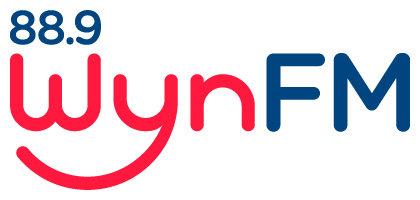 DRUGS AND ALCOHOL PolicyCommunity Radio Broadcasting Codes of Practice Code 1.4:  Written policies that outline rights and responsibilities of financial                             members                                                                                                          Review:  June 2022                          WYNFM  Drugs and Alcohol policyWynFM will do its utmost to create and maintain a safe, healthy and productive workplace for all members.We have a zero-tolerance policy in regards tothe use of illicit drugs on the premises attending the station to present a program whilst under the  influence of illicit drugsalcohol intake on the premisesattending the station to broadcast a program whilst under the influence of alcohol Contravening either of these points will lead to disciplinary procedures including termination of your membership. Documents relating to this policyCommunity Radio Broadcasting  Codes of Practice   Code 1.4[b] Written policy documents that outline rights and responsibilities of financial                          members.WYNFM Community Radio Inc ConstitutionWYNFM Community Radio Inc PoliciesVolunteer PolicyInternal Conflict Resolution PolicyHealth and Safety PolicyComplaint Policy